 Activité avec des tuiles numérotées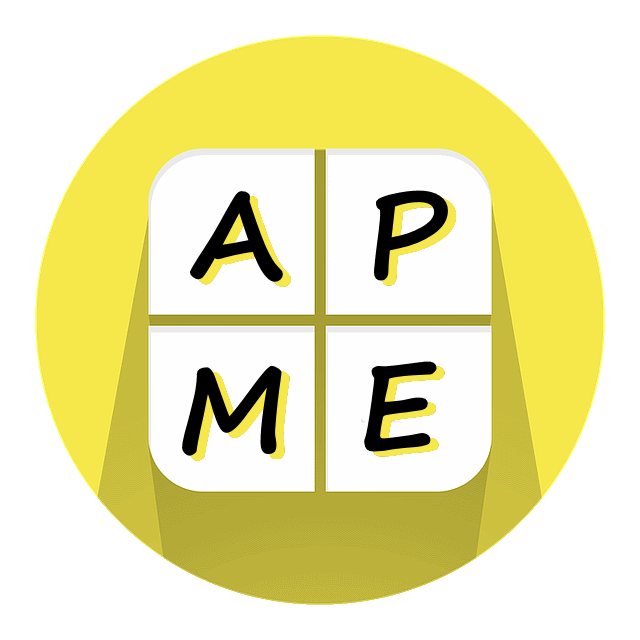 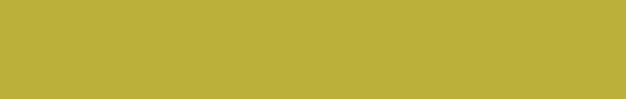 Soustraction à 3 chiffresUtilise les dix tuiles ci-dessous pour combler les espaces vides et résoudre les quatre équations.   5 4          8 -  1 6       -   4   9    3        8 7       3 8  2    6 0  	          1 2-     9  7    -  6 2 1   1    9        1 9